Рекомендации по оформлению докладовОформление элементов текста доклада должно соответствовать иллюстрациям в данном файле. Руководствуясь требованиями, авторы должны самостоятельно подготовить оригинал-макеты своих докладов. Текст доклада рекомендуется сохранить в формате *.docx или *.doc и загрузить на сайт конференции. Название файла с текстом должно включать фамилию автора (на латинице: Surname.docx).Инициалы. Фамилия автора, …(на русском)
Initials. Author’s Surname, …(на английском)НАЗВАНИЕ ДОКЛАДА  (на русском)
Title of the paper1  (на английском)Аннотация. (на русском) Каждый доклад обязательно предваряется аннотацией на русском и английском языке. Параметры аннотации: шрифт Times New Roman (Cyr), кегль 9 пт, абзацный отступ 8 мм, интерлиньяж 13,2 пт, выравнивание по ширине, абзацный отступ слева и справа 0,5 см., отступы сверху и снизу – 6 пт. Объем аннотации: 50–100 слов.Ключевые слова. (на русском) число ключевых слов – от 4 до10 включительноAbstract. (на английском) ……………. ………….. ……………… Keywords. (на английском) …………… .................. .................... 1. Название раздела1.1. Название подразделаПараметры страницы: верхнее и нижнее поля – 7 см, левое и правое поля – 5 см, верхний колонтитул – 6,5 см, нижний колонтитул – 6,3 см.Объем текста: до 10 стр. (включая таблицы, рисунки, графики и ссылки на литературу). Номера страниц располагаются внизу и снаружи, шрифт Times New Roman (Cyr), кегль 11 пт.Инициалы и фамилия автора (авторов): шрифт Times New Roman (Cyr), кегль 11 пт, полужирный курсив, интерлиньяж 13,2 пт, выравнивание по правому краю.Название доклада: шрифт Times New Roman (Cyr), кегль 11 пт, полужирный шрифт, все прописные, интерлиньяж 13,2 пт, интервал сверху – 12 пт, интервал снизу – 6 пт, выравнивание по центру.Названия разделов: шрифт Times New Roman (Cyr), кегль 11 пт, полужирный шрифт, абзацный отступ 8 мм, интерлиньяж 13,2 пт, интервал сверху – 12 пт, выравнивание по ширине.Названия подразделов: шрифт Times New Roman (Cyr), кегль 11 пт, полужирный курсив, абзацный отступ 8 мм, интерлиньяж 13,2 пт, интервал сверху – 6 пт, интервал снизу – 6 пт, выравнивание по ширине.Основной текст: шрифт Times New Roman (Cyr), кегль 11 пт, абзацный отступ 8 мм, интерлиньяж 13,2 пт, выравнивание по ширине с переносом.Примеры в тексте выделяются курсивом.Используемые кавычки: «» (ёлочки).Используемое тире: – (короткое тире). Перед знаком тире ставится неразрывный пробел ( ).Дробные числа приводятся в десятичной записи, разделитель – запятая: 3,14. Числа свыше десяти тысяч приводятся либо в виде дроби с указанием порядка (10,5 тыс.), либо в виде целого числа с неразрывным пробелом в качестве разделителя (10 521).Сокращения – и т.д., и т.п., и пр., т.е., тыс., млн, с/у, см.Между числовым обозначением и размерностью – неразрывный пробел (3 млн с/у), числовое обозначение и знак % не разделяются пробелом (95%).Сноски постраничные, нумерация сквозная.Знак сноски предшествует знаку препинания.Ссылки на список литературы даются в квадратных скобках: фамилия первого автора без инициалов или название источника (если нет автора) и год издания через пробел, например, [Sahlgren 2008; Большакова и др. 2007; Penn et al. 2009]); страница или страницы, на которых располагается в данном издании цитируемый текст, через двоеточие, например, [Большакова и др. 2007: 70]. Формулы готовятся в редакторе формул (или набираются курсивом), нумеруются, номер располагается справа:  F(y),       F(y) = a + b1y + b2y2 + ... + bkyk,                   (1)Ссылки на таблицы и рисунки, приводимые в тексте: табл. 7, рис. 5.Для таблиц и рисунков указываются названия:Таблица 7. Название таблицы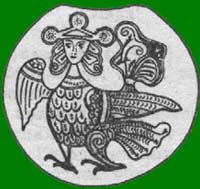 Рис. 5. Название рисункаДопускается использование в тексте маркированных;маркированных;маркированных списков и пр.а такженумерованных;нумерованных;нумерованных списков и т.д.Правила оформления библиографииОсновной список литературы располагается в конце статьи в алфавитном порядке (сначала – кириллица, затем – латиница) с нумерацией. При оформлении основного списка литературы авторы должны руководствоваться в основном требованиями БД SCOPUS (см. http://www.dialog-21.ru/dialog2014/requirements/) (см. также примеры ниже). Сортировка по алфавиту.Интернет-источник указывается с полным описанием публикуемого материала (автор, название, год и т.д.), с пометкой URL перед адресом и датой обращения в круглых скобках. Список литературы должен быть продублирован на латинице под заголовком «References» в формате, приближенном к стандартам Scopus. Ссылки на языке, использующем кириллицу, должны быть транслитерированы и переведены на английский язык, при этом в качестве основного названия используется транслитерация оригинального названия, а английский перевод дается в квадратных скобках сразу после нее. Текст англоязычных ссылок переносится в «References» без изменений. В ссылках на остальных языках также дается перевод названий работ и изданий на английский язык в квадратных скобках.  Сортировка по алфавиту.Например:Литература1. Апресян Ю.Д. (ред.) (2010), Проспект активного словаря русского языка. М.2. Большакова Е.И., Баева Н.В., Бордаченкова Е.А., Васильева Н.Е., Морозов С.С. (2007), Лексико-синтаксические шаблоны в задачах автоматической обработки текста. Компьютерная лингвистика и интеллектуальные технологии: Труды международной конференции «Диалог–2007», с. 70–75.3. Janda L.A., Lyashevskaya O. (2011), Grammatical Profiles and the Interaction of the Lexicon with Aspect, Tense and Mood in Russian, Cognitive Linguistics, 22 (4), pp. 719–763.4. Penn G., Carpendale Sh., Collins Chr. (2009), Interactive Visualization for Computational Linguistics: Tutorial at ESSLLI-09, available at: esslli2009.labri.fr/documents/carpendale_penn.pdf .5. Sahlgren M. (2008), The Distributional Hypothesis, Rivista di Linguistica [Italian Journal of Linguistics], Vol. 20 (1), pp. 33–53.References1. Apresjan Ju. D. (ed.) (2010), Prospekt aktivnogo slovarja russkogo jazyka. [The Prospect of Active Dictionary of the Russian Language]. Moscow.2. Bolshakova E.I., Baeva N.V., Bordachenkova E.A., Vasil'eva N.E., Morozov S.S. (2007), Leksiko-sintaksicheskie shablony v zadachah avtomaticheskoj obrabotki teksta [Lexico-Syntactic Patterns for Automatic Text Processing]. Кomp'juternaja lingvistika i intellektual'nye tehnologii: Тrudy mezhdunarodnoj konferentsii «Dialog–2007» [Computational Linguistics and Intellectual Technologies. Proceedings of International Conference «Dialog–2007»]. Мoscow, 2007.3. Janda L.A., Lyashevskaya O. (2011), Grammatical Profiles and the Interaction of the Lexicon with Aspect, Tense and Mood in Russian, Cognitive Linguistics, 22 (4), pp. 719–763.4. Penn G., Carpendale Sh., Collins Chr. (2009), Interactive Visualization for Computational Linguistics: Tutorial at ESSLLI-09, available at: esslli2009.labri.fr/documents/carpendale_penn.pdf.5. Sahlgren M. (2008), The Distributional Hypothesis, Rivista di Linguistica [Italian Journal of Linguistics], Vol. 20 (1), pp. 33–53.Редколлегия рекомендует ограничивать объем списка литературы 5…10 наименованиями, так чтобы русский и латинский списки по возможности занимали не более одной страницы.После текста статьи следует поместить полное имя автора, место работы с указанием страны на русском и английском языках и электронный адрес. Например: ______________________________Ларина Татьяна ДмитриевнаПетрозаводский государственный университет (Россия).Larina TatianaPetrozavodsk State University (Russia).E-mail: larina27@gmail.comНазвания столбцовНазвания строкСодержание таблицы